Planung einer Unterrichts- bzw. Trainingseinheit von 3-10 Lektionen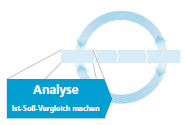 AnalyseWas sind die Anforderungen deiner Sportart?Was kann deine Gruppe?Ziele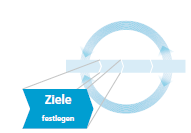 Was wollt ihr als Gruppe erreichen? Welches sind die individuellen Ziele der Teilnehmenden?Planung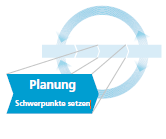 Wie und bis wann wollt ihr eure Ziele erreichen?Übersicht Unterrichts- bzw. TrainingseinheitAktivität 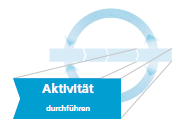 Wann, wo und wie soll eure Planung umgesetzt werden?LektionsplanungAuswertung 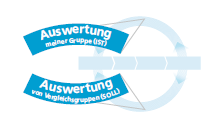 Habt ihr die Hauptziele erreicht?Hauptthema (1-2 Sätze / Stichworte)Lernvoraussetzungen (Teilnehmende) Lehrvoraussetzungen (Leiterperson) Situative RahmenbedingungenNormative Rahmenbedingungen Hauptziele Teilziele Training/AktivitätTeilziel 1Teilziel 2Teilziel 3Teilziel 4Teilziel 5ZeitAufgaben, Ablauf und ÜbergängeOrganisationsform MaterialEinleitungHauptteilAusklangKurzauswertungWelche Hauptziele wurden erreicht? Weshalb wurden sie erreicht?Welche Hauptziele wurden nicht erreicht? Weshalb nicht? 	Was würde ich anders machen? Was nochmal gleich? 	